Бюллетень издается со 2 февраля 2008 годаМуниципальное средство массовой информации органов местного самоуправления городского поселения Агириш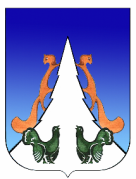 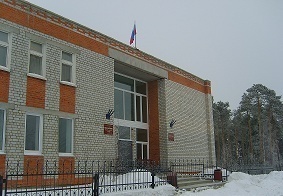 В этом выпуске:Постановление АГПРешения СД3.15. Порядок предоставления муниципальной услуги не зависит от категории объединенными общими признаками заявителей, указанных в пункт 1.2 раздела I настоящего регламента. В связи с этим  варианты предоставления  муниципальной услуги, включающие порядок предоставления указанной услуги отдельным категориям заявителей, объединенных общими признаками, в том числе в отношении результата муниципальной услуги, за получением которого они обратились, не устанавливаются.»;             1.1.3. Раздела II дополнить пунктом 2.30 в следующей редакции:«2.30. Необходимо предусматривать машиночитаемое описание процедур предоставления соответствующей услуги, обеспечивающее автоматизацию процедур предоставления такой услуги с использованием информационных технологий, в соответствии с требованиями, установленными уполномоченным на осуществление нормативно-правового регулирования в сфере информационных технологий федеральным органом исполнительной власти.»;             1.1.4. Абзац 2 пункта 3.7 изложить в следующей редакции: «При предоставлении муниципальной услуги в электронной форме заявителю направляется:1) уведомление о записи на прием в орган предоставления муниципальной услуги или многофункциональный центр, содержащее сведения о дате, времени и месте приема;2) уведомление о приеме и регистрации запроса и иных документов, необходимых для предоставления услуги, содержащее сведения о факте приема запроса и документов, необходимых для предоставления услуги, и начале процедуры предоставления услуги, а также сведения о дате и времени окончания предоставления услуги либо мотивированный отказ в приеме запроса и иных документов, необходимых для предоставления услуги;3) уведомление о факте получения информации, подтверждающей оплату услуги;4) уведомление о результатах рассмотрения документов, необходимых для предоставления услуги, содержащее сведения о принятии положительного решения о предоставлении услуги и возможности получить результат предоставления услуги либо мотивированный отказ в предоставлении услуги.»;             1.1.5. Пункт 3.6 изложить в следующей редакции: «3.6. Заявителю в качестве результата предоставления услуги обеспечивается по его выбору возможность:1) получения электронного документа, подписанного с использованием усиленной квалифицированной электронной подписи;2) получения информации из муниципальных информационных систем, кроме случаев, когда в соответствии с нормативными правовыми актами такая информация требует обязательного ее подписания со стороны органа предоставляющего муниципальную услугу усиленной квалифицированной электронной подписью;3) внесения изменений в сведения, содержащиеся в муниципальных информационных системах на основании информации, содержащейся в запросе и (или) прилагаемых к запросу документах, в случаях, предусмотренных нормативными правовыми актами, регулирующими порядок предоставления услуги;4) получения с использованием единого портала электронного документа в машиночитаемом формате, подписанного усиленной квалифицированной электронной подписью со стороны органа предоставляющего муниципальную услугу.»;            1.1.6. Абзац 4 пункта 3.3 изложить в следующей редакции:«При формировании заявления заявителю обеспечивается:1) возможность копирования и сохранения заявления и иных документов, указанных в пунктах 2.8-2.11 настоящего Административного регламента, необходимых для предоставления муниципальной услуги; 2) возможность заполнения несколькими заявителями одной электронной формы запроса при обращении за услугами, предполагающими направление совместного запроса несколькими заявителями;3) возможность печати на бумажном носителе копии электронной формы заявления;4) сохранение ранее введенных в электронную форму заявления значений в любой момент по желанию пользователя, в том числе при возникновении ошибок ввода и возврате для повторного ввода значений в электронную форму заявления;5) заполнение полей электронной формы заявления до начала ввода сведений заявителем с использованием сведений, размещенных в ЕСИА, и сведений, опубликованных на ЕПГУ, в части, касающейся сведений, отсутствующих в ЕСИА;6) возможность вернуться на любой из этапов заполнения электронной формы заявления без потери ранее введенной информации;7) возможность доступа заявителя на ЕПГУ к ранее поданным им заявлениям в течение не менее одного года, а также частично сформированных заявлений-в течение не менее 3 месяцев.»;             1.1.7. Абзац 3 пункта 3.3 изложить в следующей редакции:«Форматно-логическая проверка сформированного заявления осуществляется единым порталом автоматически на основании требований, определяемых органом предоставляющим муниципальную услугу, в процессе заполнения заявителем каждого из полей электронной формы запроса. При выявлении единым порталом некорректно заполненного поля электронной формы запроса заявитель уведомляется о характере выявленной ошибки и порядке ее устранения посредством информационного сообщения непосредственно в электронной форме запроса.»;             1.1.8. Пункт 3.2 изложить в следующей редакции:«3.2. При предоставлении муниципальной услуги в электронной форме заявителю обеспечиваются:1) получение информации о порядке и сроках предоставления муниципальной услуги; формирование заявления;2) запись на прием в Уполномоченный орган, многофункциональный центр предоставления государственных и муниципальных услуг для подачи запроса о предоставлении услуги (далее - запрос), а также в случаях, предусмотренных административным регламентом предоставления услуги, возможность подачи такого запроса с одновременной записью на указанный прием;3) формирование и направление межведомственных запросов;4) прием и регистрация Уполномоченным органом запроса и иных документов, необходимых для предоставления услуги;5) получение результата предоставления услуги;6) получение сведений о ходе выполнения запроса;7) осуществление оценки качества предоставления услуги;         8) досудебное (внесудебное) обжалование решений и действий (бездействия) Уполномоченного органа, должностного лица Уполномоченного органа либо муниципального служащего.»;
              1.1.9. Пункт 2.15 изложить в следующей редакции: «2.15. Отказ в принятии граждан на учет в качестве нуждающихся в жилых помещениях допускается в случае, если:         1) не представлены предусмотренные частью 4 статьи 52 Жилищного Кодекса РФ документы, обязанность по представлению которых возложена на заявителя;          2) ответ органа местного самоуправления либо подведомственной органу местного самоуправления организации на межведомственный запрос свидетельствует об отсутствии документа и (или) информации, необходимых для принятия граждан на учет в качестве нуждающихся в жилых помещениях в соответствии с частью 4 статьи 52 Жилищного Кодекса РФ, если соответствующий документ не был представлен заявителем по собственной инициативе, за исключением случаев, если отсутствие таких запрашиваемых документа или информации в распоряжении таких органов или организаций подтверждает право соответствующих граждан состоять на учете в качестве нуждающихся в жилых помещениях;  3) представлены документы, которые не подтверждают право соответствующих граждан состоять на учете в качестве нуждающихся в жилых помещениях; 4) не истек предусмотренный статьей 53 Жилищного Кодекса РФ срок.»;      1.1.10. В подпункте 6 пункта 2.8 раздела II слова «, документ, подтверждающий признание гражданина малоимущим» исключить;      1.1.11. В подпункте 3 пункта 2.8 раздела II после слов «(при их наличии)» дополнить словами «, заявитель вправе предоставить указанные документы по собственной инициативе».  2. Опубликовать настоящее постановление в бюллетене «Вестник городского поселения Агириш» и разместить на официальном сайте администрации городского поселения Агириш.           3.  Настоящее постановление вступает в силу после его официального опубликования.           4. Контроль за выполнением настоящего постановления возлагаю на заместителя главы городского поселения Агириш.Глава городского поселения Агириш                                                    Г.А.КрицынаГородское поселение АгиришАДМИНИСТРАЦИЯ ПОСТАНОВЛЕНИЕ«15» мая 2023 г. 		                                                                             № 160/НПА  О внесении изменений в постановление администрации городского поселения Агириш от 18.10.2022 № 321/НПА «Об утверждении административного регламента предоставления муниципальной услуги «Предоставление разрешения на осуществление земляных работ»               В соответствии с Федеральным законом от 27.07.2010 № 210-ФЗ «Об организации предоставления государственных и муниципальных услуг», постановлением Правительства РФ от 26.03.2016 № 236 «О требованиях к предоставлению в электронной форме государственных и муниципальных услуг», Уставом городского поселения Агириш, постановляю:               1. Внести в постановление администрации городского поселения Агириш от 18.10.2022  № 321/НПА «Об утверждении административного регламента предоставления муниципальной услуги «Предоставление разрешения на осуществление земляных работ»  следующие изменения:В Приложении:             1.1.1. Раздела II дополнить пунктом 2.29 в следующей редакции:«2.29. Необходимо предусматривать машиночитаемое описание процедур предоставления соответствующей услуги, обеспечивающее автоматизацию процедур предоставления такой услуги с использованием информационных технологий, в соответствии с требованиями, установленными уполномоченным на осуществление нормативно-правового регулирования в сфере информационных технологий федеральным органом исполнительной власти.»;             1.1.2. Абзац 2 пункта 6.4 изложить в следующей редакции: «При реализации своих функций в соответствии с соглашениями о взаимодействии многофункциональный центр обязан: при приеме запросов о предоставлении муниципальных услуг либо комплексных запросов и выдаче документов устанавливать личность заявителя на основании паспорта гражданина Российской Федерации и иных документов, удостоверяющих личность заявителя, в соответствии с законодательством Российской Федерации либо устанавливать личность заявителя, проводить его идентификацию, аутентификацию с использованием информационных систем, указанных в частях 10 и 11 статьи 7 Федерального закона N 210-ФЗ, а также проверять соответствие копий представляемых документов (за исключением нотариально заверенных) их оригиналам;              1.1.3. Абзац 2 пункта 3.8 изложить в следующей редакции:«При предоставлении муниципальной услуги в электронной форме заявителю обеспечиваются:1) получение информации о порядке и сроках предоставления муниципальной услуги; формирование заявления;2) запись на прием в Уполномоченный орган, многофункциональный центр предоставления государственных и муниципальных услуг для подачи запроса о предоставлении услуги (далее - запрос), а также в случаях, предусмотренных административным регламентом предоставления услуги, возможность подачи такого запроса с одновременной записью на указанный прием;3) формирование и направление межведомственных запросов;4) прием и регистрация Уполномоченным органом запроса и иных документов, необходимых для предоставления услуги;5) получение результата предоставления услуги;6) получение сведений о ходе выполнения запроса;7) осуществление оценки качества предоставления услуги;         8) досудебное (внесудебное) обжалование решений и действий (бездействия) Уполномоченного органа, должностного лица Уполномоченного органа либо муниципального служащего.»;
             1.1.4. Пункт 3.7 изложить в следующей редакции: «3.7. Заявителю в качестве результата предоставления услуги обеспечивается по его выбору возможность:1) получения электронного документа, подписанного с использованием усиленной квалифицированной электронной подписи;2) получения информации из муниципальных информационных систем, кроме случаев, когда в соответствии с нормативными правовыми актами такая информация требует обязательного ее подписания со стороны органа предоставляющего муниципальную услугу усиленной квалифицированной электронной подписью;3) внесения изменений в сведения, содержащиеся в муниципальных информационных системах на основании информации, содержащейся в запросе и (или) прилагаемых к запросу документах, в случаях, предусмотренных нормативными правовыми актами, регулирующими порядок предоставления услуги;4) получения с использованием единого портала электронного документа в машиночитаемом формате, подписанного усиленной квалифицированной электронной подписью со стороны органа предоставляющего муниципальную услугу.»;            1.1.5. Абзац 4 пункта 3.4 изложить в следующей редакции:«При формировании заявления заявителю обеспечивается:1) возможность копирования и сохранения заявления и иных документов, указанных в пунктах 2.10, 2.12 настоящего Административного регламента, необходимых для предоставления муниципальной услуги; 2) возможность заполнения несколькими заявителями одной электронной формы запроса при обращении за услугами, предполагающими направление совместного запроса несколькими заявителями;3) возможность печати на бумажном носителе копии электронной формы заявления;4) сохранение ранее введенных в электронную форму заявления значений в любой момент по желанию пользователя, в том числе при возникновении ошибок ввода и возврате для повторного ввода значений в электронную форму заявления;5) заполнение полей электронной формы заявления до начала ввода сведений заявителем с использованием сведений, размещенных в ЕСИА, и сведений, опубликованных на ЕПГУ, в части, касающейся сведений, отсутствующих в ЕСИА;6) возможность вернуться на любой из этапов заполнения электронной формы заявления без потери ранее введенной информации;7) возможность доступа заявителя на ЕПГУ к ранее поданным им заявлениям в течение не менее одного года, а также частично сформированных заявлений-в течение не менее 3 месяцев.»;             1.1.6. Пункт 3.3 дополнить подпунктом 1.1 в следующей редакции:«1.1) запись на прием в Уполномоченный орган, многофункциональный центр предоставления муниципальных услуг для подачи запроса о предоставлении услуги, а также в случаях, предусмотренных административным регламентом предоставления услуги, возможность подачи такого запроса с одновременной записью на указанный прием.»;            1.1.7. Абзац 2 пункта 2.8.1 изложить в следующей редакции:«В целях предоставления муниципальных услуг установление личности заявителя может осуществляться в ходе личного приема посредством предъявления паспорта гражданина Российской Федерации либо иного документа, удостоверяющего личность, в соответствии с законодательством Российской Федерации или посредством идентификации и аутентификации в органах, предоставляющих муниципальные услуги, многофункциональных центрах с использованием информационных технологий, предусмотренных частью 18 статьи 14_1 Федерального закона от 27.07.2006 года N 149-ФЗ «Об информации, информационных технологиях и о защите информации».».  2. Опубликовать настоящее постановление в бюллетене «Вестник городского поселения Агириш» и разместить на официальном сайте администрации городского поселения Агириш.           3.  Настоящее постановление вступает в силу после его официального опубликования.           4. Контроль за выполнением настоящего постановления возлагаю на заместителя главы городского поселения Агириш.Глава городского поселения Агириш                                                    Г.А.КрицынаГородское поселение АгиришСОВЕТ ДЕПУТАТОВ РЕШЕНИЕ«15»   мая  2023 г.                                                                                                    №  308О внесении изменений в решение Совета депутатов городского поселения Агириш от 12.12.2012  № 234 «Об утверждении Положения о бюджетном процессе в городском поселении Агириш»	В соответствии с Бюджетным кодексом Российской Федерации, с Федеральным законом от 06.10.2003 № 131-ФЗ «Об общих принципах организации местного самоуправления в Российской Федерации», с  Федеральным законом от 19.12.2022 № 521-ФЗ «О внесении изменений в Бюджетный кодекс Российской Федерации и отдельные законодательные акты Российской Федерации», Уставом городского поселения Агириш,Совет депутатов городского поселения Агириш решил:1. Внести в решение Совета депутатов городского    поселения Агириш от 12.12.2012  № 234 «Об утверждении Положения о бюджетном процессе в городском поселении Агириш» следующие изменения:          1.1.В приложении:1.1.1. В пункте 5.1.7 после слов «бюджетные обязательства» дополнить словами «и вносит изменения в ранее принятые бюджетные обязательства.» 2. Опубликовать   настоящее   решение   в   бюллетене   «Вестник  городского поселения Агириш»  и разместить  на  официальном  сайте администрации городского поселения Агириш.3. Настоящее решение вступает в силу после его официального опубликования.Дата подписания:«15»  мая 2023 г.Городское поселение АгиришСОВЕТ ДЕПУТАТОВРЕШЕНИЕ«  15 » мая 2023г.                                                                                                            № 309О внесении изменений в решение Совета депутатов городского поселения Агириш № 286 от 28.12.2022 «О бюджете городского поселения Агириш на 2023 год и на плановый период 2024 и 2025 годов»В соответствии с Бюджетным кодексом Российской Федерации, Федеральным законом от 06 октября 2003 года № 131-ФЗ «Об общих принципах организации местного самоуправления в Российской Федерации», Уставом городского поселения Агириш, решением Совета депутатов городского поселения Агириш от 12.12.2012 № 234 «Об утверждении Положения о бюджетном процессе в городском поселении Агириш»,Совет депутатов городского поселения Агириш решил:1. Внести в решение Совета депутатов городского поселения Агириш № 286 от 28.12.2022 «О бюджете городского поселения Агириш на 2023 год и на плановый период 2024 и 2025 годов» следующие изменения и дополнения:1.1. в статье 4:1.1.1. в подпункте 1 пункта 1 слова «60 000 рублей 00 копеек» заменить словами «85 000 рублей 00 копеек»;1.1.2. В подпункте 1 пункта 2 слова «12 606 242 рубля 00 копеек» заменить словами «10 671 242 рубля 00 копеек»;1.1.3. в подпункте 5 пункта 2 слова «14 867 148 рублей 00 копеек» заменить словами 16 802 148 рублей 00 копеек»;1.2. приложение 1 «Доходы бюджета городского поселения Агириш на 2023 год» изложить в новой редакции согласно приложению 1 к настоящему решению;1.3. приложение 3 «Распределение бюджетных ассигнований по разделам, подразделам, целевым статьям (муниципальным программам городского поселения Агириш и непрограммным направлениям деятельности), группам и подгруппам видов расходов классификации расходов бюджета городского поселения Агириш на 2023 год» изложить в новой редакции согласно приложению 2 к настоящему решению;1.4. приложение 5 «Распределение бюджетных ассигнований по целевым статьям (муниципальным программам городского поселения Агириш и непрограммным направлениям деятельности), группам и подгруппам видов расходов классификации расходов бюджета городского поселения Агириш на 2023 год» изложить в новой редакции согласно приложению 3 к настоящему решению;1.5. приложение 7 «Распределение бюджетных ассигнований по разделам и подразделам классификации расходов бюджета городского поселения Агириш на 2023 год» изложить в новой редакции согласно приложению 4 к настоящему решению;1.6. приложение 9 «Ведомственная структура бюджета городского поселения Агириш на 2023 год» изложить в новой редакции согласно приложению 5 к настоящему решению;	1.7. приложение 15 «Распределение межбюджетных трансфертов, передаваемых  бюджету  Советского района из бюджета поселения на осуществление части полномочий  по решению вопросов местного значения в соответствии с заключенными  соглашениями на 2023 год» изложить в новой редакции согласно приложению 6 к настоящему решению;	2. Опубликовать настоящее решение в бюллетене «Вестник городского поселения Агириш» и разместить на официальном сайте администрации городского поселения Агириш.  3. Настоящее решение вступает в силу после его официального опубликования и распространяется на правоотношения, возникшие с 01.01.2023.Председатель Совета депутатов                                         Глава городского поселениягородского поселении Агириш                                           Агириш________________Т.А. Нестерова                                      ___________________Г.А.Крицына Дата подписания:«15» мая 2023г.«Вестник городского поселения Агириш»                              Бюллетень является официальным источником опубликования нормативныхГлавный редактор : Ударцева Е.И.                                             правовых  актов органов местного самоуправления г.п. Агириш Учредитель: Администрация городского поселения Агириш                    (Тюменская обл., Советский р-он, г.п. Агириш, ул.Винницкая, 16)                                                                                Телефон: 8(34675) 41-0-79   факс: 8(34675) 41-2-33     Председатель Совета депутатовгородского поселении Агириш_________________Т.А.Нестерова    Глава городского поселения    Агириш     _________________Г.А.Крицына                                                                                     Приложение № 1                                                                                     Приложение № 1                                                                                                         к решению Совета депутатов                                                                                                         к решению Совета депутатов                                                                                                            городского поселения Агириш                                                                                                             городского поселения Агириш от " 15 " мая 2023  № 309от " 15 " мая 2023  № 309Доходы    бюджета  городского  поселения  Агириш  на 2023 годДоходы    бюджета  городского  поселения  Агириш  на 2023 годДоходы    бюджета  городского  поселения  Агириш  на 2023 год(рублей)Код классификации доходов бюджетаНаименование кода классификации доходов бюджетаСумма на годКод классификации доходов бюджетаНаименование кода классификации доходов бюджетаСумма на год1241 00 00000 00 0000 000НАЛОГОВЫЕ И НЕНАЛОГОВЫЕ ДОХОДЫ12 196 200,001 01 00000 00 0000 000НАЛОГИ НА ПРИБЫЛЬ, ДОХОДЫ5 530 000,001 01 02000 01 0000 110Налог на доходы физических лиц 5 530 000,001 01 02010 01 0000 110Налог на доходы физических лиц с доходов, источником которых является налоговый агент, за исключением доходов, в отношении которых исчисление и уплата налога осуществляются в соответствии со статьями 227, 227.1 и 228 Налогового кодекса Российской Федерации5 528 000,001 01 02020 01 0000 110Налог на доходы физических лиц с доходов, полученных от осуществления деятельности физическими лицами, зарегистрированными в качестве индивидуальных предпринимателей, нотариусов, занимающихся частной практикой, адвокатов, учредивших адвокатские кабинеты, и других лиц, занимающихся частной практикой в соответствии со статьей 227 Налогового кодекса Российской Федерации1 000,001 01 02030 01 0000 110Налог на доходы физических лиц с доходов, полученных физическими лицами в соответствии со статьей 228 Налогового кодекса Российской Федерации1 000,00103 00000 00 0000 000НАЛОГИ НА ТОВАРЫ (РАБОТЫ, УСЛУГИ), РЕАЛИЗУЕМЫЕ НА ТЕРРИТОРИИ РОССИЙСКОЙ ФЕДЕРАЦИИ2 673 000,00103 02000 01 0000 110Акцизы по подакцизным товарам (продукции), производимым на территории Российской Федерации2 673 000,00103 02230 01 0000 110Доходы от уплаты акцизов на дизельное топливо, подлежащие распределению между бюджетами субъектов Российской Федерации и местными бюджетами с учетом установленных дифференцированных нормативов отчислений в местные бюджеты1 270 000,00103 02240 01 0000 110Доходы от уплаты акцизов на моторные масла для дизельных и (или) карбюраторных (инжекторных) двигателей, подлежащие распределению между бюджетами субъектов Российской Федерации и местными бюджетами с учетом установленных дифференцированных нормативов отчислений в местные бюджеты8 000,00103 02250 01 0000 110Доходы от уплаты акцизов на автомобильный бензин, подлежащие распределению между бюджетами субъектов Российской Федерации и местными бюджетами с учетом установленных дифференцированных нормативов отчислений в местные бюджеты1 600 000,00103 02260 01 0000 110Доходы от уплаты акцизов на прямогонный бензин, подлежащие распределению между бюджетами субъектов Российской Федерации и местными бюджетами с учетом установленных дифференцированных нормативов отчислений в местные бюджеты-205 000,001 05 00000 00 0000 000  НАЛОГИ НА СОВОКУПНЫЙ ДОХОД3 000,001 05 03000 01 0000 110  Единый сельскохозяйственный  налог3 000,001 05 03010 01 0000 110  Единый сельскохозяйственный  налог3 000,001 06 00000 00 0000 000  НАЛОГИ НА ИМУЩЕСТВО1 418 200,001 06 01000 00 0000 110Налог на имущество физических лиц801 200,001 06 01030 13 0000 110Налог на имущество физических лиц, взимаемый по ставкам, применяемым к объектам налогообложения, расположенным в границах городских поселений801 200,001 06 04000 02 0000 110Транспортный налог117 000,001 06 04011 02 0000 110Транспортный налог с организаций7 000,001 06 04012 02 0000 110Транспортный налог с физических лиц110 000,001 06 06000 00 0000 110Земельный налог500 000,001 06 06033 13 0000 110Земельный налог с организаций, обладающих земельным участком, расположенным в границах городских поселений200 000,001 06 06043 13 0000 110Земельный налог с физических лиц, обладающих земельным участком, расположенным в границах городских поселений300 000,001 08 00000 00 0000 000ГОСУДАРСТВЕННАЯ ПОШЛИНА6 000,001 08 04020 01 0000 110Государственная пошлина за совершение нотариальных действий должностными лицами органов местного самоуправления, уполномоченными в соответствии с законодательными актами Российской Федерации на совершение нотариальных действий6 000,001 11 00000 00 0000 000ДОХОДЫ ОТ ИСПОЛЬЗОВАНИЯ ИМУЩЕСТВА, НАХОДЯЩЕГОСЯ В ГОСУДАРСТВЕННОЙ И МУНИЦИПАЛЬНОЙ СОБСТВЕННОСТИ2 550 000,001 11 05013 13 0000 120Доходы, получаемые в виде арендной платы за земельные участки, государственная собственность на которые не разграничена и которые расположены в границах городских поселений, а также средства от продажи права на заключение договоров аренды указанных земельных участков1 500 000,001 11 09045 13 0000 120Прочие поступления от использования имущества, находящегося в собственности городских поселений (за исключением имущества муниципальных бюджетных и автономных учреждений, а также имущества муниципальных унитарных предприятий, в том числе казенных)1 050 000,001 14 00000 00 0000 000ДОХОДЫ ОТ ПРОДАЖИ МАТЕРИАЛЬНЫХ И НЕМАТЕРИАЛЬНЫХ АКТИВОВ6 000,001 14 06013 13 0000 430Доходы от продажи земельных участков, государственная собственность на которые не разграничена и которые расположены в границах городских поселений6 000,001 16 00000 00 0000 000ШТРАФЫ, САНКЦИИ, ВОЗМЕЩЕНИЕ УЩЕРБА10 000,00 1 16 02010 02 0000 140Административные штрафы, установленные законами субъектов Российской Федерации об административных правонарушениях, за нарушение законов и иных нормативных правовых актов субъектов Российской Федерации10 000,002 00 00000 00 0000 000БЕЗВОЗМЕЗДНЫЕ ПОСТУПЛЕНИЯ 28 149 916,442 02 00000 00 0000 000БЕЗВОЗМЕЗДНЫЕ ПОСТУПЛЕНИЯ ОТ ДРУГИХ БЮДЖЕТОВ БЮДЖЕТНОЙ СИСТЕМЫ РОССИЙСКОЙ ФЕДЕРАЦИИ28 149 916,442 02 10000 00 0000 150Дотации бюджетам субъектов Российской Федерации и муниципальных образований10 671 242,002 02 15001 13 0000 150Дотации бюджетам городских поселений на выравнивание бюджетной обеспеченности из бюджета субъекта Российской Федерации10 671 242,002 02 30000 00 0000 150Субвенции бюджетам субъектов Российской Федерации и муниципальных образований 676 526,442 02 30024 13 0000 150Субвенции бюджетам городских поселений на выполнение передаваемых полномочий субъектов Российской Федерации67 591,042 02 35118 13 0000 150Субвенции бюджетам городских поселений на осуществление первичного воинского учета органами местного самоуправления поселений, муниципальных и городских округов594 700,002 02 35930 13 0000 150Субвенции бюджетам городских поселений на государственную регистрацию актов гражданского состояния14 235,402 02 40000 00 0000 000Прочие межбюджетные трансферты, передаваемые бюджетам16 802 148,002 02 49999 13 0000 150Прочие  межбюджетные  трансферты,  передаваемые  бюджетам  городских поселений16 802 148,00ВСЕГО ДОХОДОВ40 346 116,44Приложение  № 2к Решению Совета депутатов городского поселения Агириш от  "15" мая 2023 № 309от  "15" мая 2023 № 309от  "15" мая 2023 № 309 Распределение  бюджетных ассигнований по разделам, подразделам, целевым статьям (муниципальным программам городского поселения Агириш и непрограммным направлениям деятельности), группам и подгруппам видов расходов классификации расходов бюджета городского поселения Агириш                                      на 2023 год Распределение  бюджетных ассигнований по разделам, подразделам, целевым статьям (муниципальным программам городского поселения Агириш и непрограммным направлениям деятельности), группам и подгруппам видов расходов классификации расходов бюджета городского поселения Агириш                                      на 2023 год Распределение  бюджетных ассигнований по разделам, подразделам, целевым статьям (муниципальным программам городского поселения Агириш и непрограммным направлениям деятельности), группам и подгруппам видов расходов классификации расходов бюджета городского поселения Агириш                                      на 2023 год Распределение  бюджетных ассигнований по разделам, подразделам, целевым статьям (муниципальным программам городского поселения Агириш и непрограммным направлениям деятельности), группам и подгруппам видов расходов классификации расходов бюджета городского поселения Агириш                                      на 2023 год Распределение  бюджетных ассигнований по разделам, подразделам, целевым статьям (муниципальным программам городского поселения Агириш и непрограммным направлениям деятельности), группам и подгруппам видов расходов классификации расходов бюджета городского поселения Агириш                                      на 2023 год Распределение  бюджетных ассигнований по разделам, подразделам, целевым статьям (муниципальным программам городского поселения Агириш и непрограммным направлениям деятельности), группам и подгруппам видов расходов классификации расходов бюджета городского поселения Агириш                                      на 2023 год(рублей)Наименование показателяРзПрЦСРВРСумма на год123456Общегосударственные вопросы0 113 171 758,22Функционирование высшего должностного лица субъекта Российской Федерации и муниципального образования0 10 21 550 000,00Муниципальная программа «Обеспечение деятельности органов местного самоуправления городского поселения Агириш»0 10 201 0 00 000001 550 000,00Основное мероприятие "Обеспечение функций органов местного самоуправления"0 10 201 0 01 000001 550 000,00Глава муниципального образования0 10 201 0 01 020301 550 000,00Расходы на выплаты персоналу в целях обеспечения выполнения функций государственными (муниципальными) органами, казенными учреждениями, органами управления государственными внебюджетными фондами0 10 201 0 01 020301001 550 000,00Расходы на выплаты персоналу государственных (муниципальных) органов0 10 201 0 01 020301201 550 000,00Функционирование Правительства Российской Федерации, высших исполнительных органов государственной власти субъектов Российской Федерации, местных администраций010 49 645 803,18Муниципальная программа «Обеспечение деятельности органов местного самоуправления городского поселения Агириш»0 10 401 0 00 000009 645 803,18Основное мероприятие "Обеспечение функций органов местного самоуправления"0 10 401 0 01 000009 645 803,18Расходы на обеспечение функций органов местного самоуправления0 10 401 0 01 020409 126 803,18Расходы на выплаты персоналу в целях обеспечения выполнения функций государственными (муниципальными) органами, казенными учреждениями, органами управления государственными внебюджетными фондами0 10 401 0 01 020401009 041 000,00Расходы на выплаты персоналу государственных (муниципальных) органов0 10 401 0 01 020401209 041 000,00Закупка товаров, работ и услуг для обеспечения государственных (муниципальных) нужд0 10 401 0 01 0204020060 803,18Иные закупки товаров, работ и услуг для обеспечения государственных (муниципальных) нужд0 10 401 0 01 0204024060 803,18Иные бюджетные ассигнования0 10 401 0 01 0204080025 000,00Уплата налогов, сборов и иных платежей0 10 401 0 01 0204085025 000,00На обеспечение сбалансированности бюджета поселения0 10 401 0 01 20600519 000,00На обеспечение социально-значимых расходов0 10 401 0 01 20630519 000,00Расходы на выплаты персоналу в целях обеспечения выполнения функций государственными (муниципальными) органами, казенными учреждениями, органами управления государственными внебюджетными фондами0 10 401 0 01 20630100519 000,00Расходы на выплаты персоналу государственных (муниципальных) органов0 10 401 0 01 20630120519 000,00Обеспечение проведения выборов и референдумов0107795 900,00Муниципальная программа «Обеспечение деятельности органов местного самоуправления городского поселения Агириш»010701 0 00 00000795 900,00Основное мероприятие "Обеспечение функций органов местного самоуправления"010701 0 01 00000795 900,00Расходы на обеспечение функций органов местного самоуправления010701 0 01 02040795 900,00Иные бюджетные ассигнования010701 0 01 02040800795 900,00Специальные расходы010701 0 01 02040880795 900,00Резервные фонды0 11130 000,00Муниципальная программа «Управление муниципальными финансами  городского поселения Агириш»0 11102 0 00 0000030 000,00Подпрограмма "Управление муниципальными финансами в городском поселении Агириш" 0 11102 1 00 0000030 000,00Основное мероприятие "Управление муниципальными финансами"0 11102 1 01 0000030 000,00Реализация мероприятий 0 11102 1 01 9999030 000,00Иные бюджетные ассигнования 0 11102 1 01 9999080030 000,00Резервные средства0 11102 1 01 9999087030 000,00Другие общегосударственные вопросы01131 150 055,04Муниципальная программа «Управление муниципальными финансами  городского поселения Агириш"011302 0 00 0000060 000,00Подпрограмма "Создание условий для эффективного и ответственного управления муниципальными финансами, повышения устойчивости местного бюджета городского поселения Агириш"011302 2 00 0000060 000,00Основное мероприятие "Поддержка мер по обеспечению сбалансированности местного бюджета"011302 2 01 0000060 000,00Реализация мероприятий011302 2 01 9999060 000,00Межбюджетные трансферты011302 2 01 9999050060 000,00Иные межбюджетные трансферты011302 2 01 9999054060 000,00Муниципальная программа «Управление муниципальным имуществом городского поселения Агириш"011303 0 00 00000917 197,10Основное мероприятие "Управление муниципальными имуществом"011303 0 01 00000917 197,10Реализация мероприятий011303 0 01 99990917 197,10Закупка товаров, работ и услуг для обеспечения государственных (муниципальных) нужд011303 0 01 99990200882 197,10Иные закупки товаров, работ и услуг для обеспечения государственных (муниципальных) нужд011303 0 01 99990240882 197,10Иные бюджетные ассигнования011303 0 01 9999080035 000,00Исполнение судебных актов011303 0 01 9999085035 000,00Муниципальная программа «Защита населения и территории городского поселения Агириш от чрезвычайных ситуаций, обеспечение пожарной безопасности в городском поселении Агириш»011304 0 00 0000015 000,00Основное мероприятие "Обеспечение противопожарной защиты объектов муниципальной собственности"011304 0 03 0000015 000,00Реализация мероприятий 011304 0 03 9999015 000,00Закупка товаров, работ и услуг для обеспечения государственных (муниципальных) нужд011304 0 03 9999020015 000,00Иные закупки товаров, работ и услуг для обеспечения государственных (муниципальных) нужд011304 0 03 9999024015 000,00Непрограммные направления деятельности011340 0 00 00000157 857,94Непрограммное направление деятельности "Исполнение отдельных расходных обязательств городского поселения Агириш"011340 0 01 00000157 857,94Реализация мероприятий011340 0 01 99990157 857,94Иные бюджетные ассигнования011340 0 01 99990800157 857,94Исполнение судебных актов011340 0 01 99990830157 857,94Национальная оборона0 2594 700,00Мобилизационная и вневойсковая подготовка0 20 3594 700,00Муниципальная программа " Развитие молодежной и семейной политики в городском поселении Агириш"0 20 305 0 00 00000594 700,00Основное мероприятие "Осуществление первичного воинского учета на территориях, где отсутствуют военные комиссариаты"0 20 305 0 01 00000594 700,00Осуществление первичного воинского учета на территориях, где отсутствуют военные комиссариаты0 20 305 0 01 51180594 700,00Расходы на выплаты персоналу в целях обеспечения выполнения функций государственными (муниципальными) органами, казенными учреждениями, органами управления государственными внебюджетными фондами0 20 305 0 01 51180100573 700,00Расходы на выплаты персоналу государственных (муниципальных) органов0 20 305 0 01 51180120573 700,00Закупка товаров, работ и услуг для обеспечения государственных (муниципальных) нужд0 20 305 0 01 5118020021 000,00Иные закупки товаров, работ и услуг для обеспечения государственных (муниципальных) нужд0 20 305 0 01 5118024021 000,00Национальная безопасность и правоохранительная деятельность0 3159 504,15Органы юстиции0 30 414 235,40Муниципальная программа " Развитие молодежной и семейной политики в городском поселении Агириш"0 30 405 0 00 0000014 235,40Основное мероприятие "Реализация переданных государственных полномочий по государственной регистрации актов гражданского состояния"0 30 405 0 02 0000014 235,40Осуществление переданных полномочий Российской Федерации на государственную регистрацию актов гражданского состояния0 30 405 0 02 5930011 091,28Закупка товаров, работ и услуг для обеспечения государственных (муниципальных) нужд0 30 405 0 02 5930020011 091,28Иные закупки товаров, работ и услуг для обеспечения государственных (муниципальных) нужд0 30 405 0 02 5930024011 091,28Осуществление переданных полномочий Российской Федерации на государственную регистрацию актов гражданского состояния за счет средств бюджета Ханты-Мансийского автономного округа - Югры0 30 405 0 02 D93003 144,12Закупка товаров, работ и услуг для обеспечения государственных (муниципальных) нужд0 30 405 0 02 D93002003 144,12Иные закупки товаров, работ и услуг для обеспечения государственных (муниципальных) нужд0 30 405 0 02 D93002403 144,12Защита населения и территории от чрезвычайных ситуаций природного и техногенного характера, пожарная безопасность0 31 060 000,00Муниципальная программа «Защита населения и территории городского поселения Агириш от чрезвычайных ситуаций, обеспечение пожарной безопасности в городском поселении Агириш»0 31 004 0 00 0000060 000,00Основное мероприятие "Обеспечение   источниками наружного противопожарного водоснабжения"0 31 004 0 02 0000060 000,00Реализация мероприятий 0 31 004 0 02 9999060 000,00Закупка товаров, работ и услуг для обеспечения государственных (муниципальных) нужд0 31 004 0 02 9999020060 000,00Иные закупки товаров, работ и услуг для обеспечения государственных (муниципальных) нужд0 31 004 0 02 9999024060 000,00Другие вопросы в области национальной безопасности и правоохранительной деятельности0 31485 268,75Муниципальная программа «Профилактика правонарушений на территории городского поселения Агириш»0 31410 0 00 0000085 268,75Основное мероприятие "Создание условий для деятельности народных дружин"0 31410 0 01 0000084 868,75Создание условий для деятельности народных дружин 0 31410 0 01 8230011 895,00Расходы на выплаты персоналу в целях обеспечения выполнения функций государственными (муниципальными) органами, казенными учреждениями, органами управления государственными внебюджетными фондами0 31410 0 01 8230010011 895,00Расходы на выплаты персоналу государственных (муниципальных) органов0 31410 0 01 8230012011 895,00Создание условий для деятельности народных дружин за счет средств местного бюджета0 31410 0 01 S23005 097,86Расходы на выплаты персоналу в целях обеспечения выполнения функций государственными (муниципальными) органами, казенными учреждениями, органами управления государственными внебюджетными фондами0 31410 0 01 S23001005 097,86Расходы на выплаты персоналу государственных (муниципальных) органов0 31410 0 01 S23001205 097,86Реализация мероприятий0 31410 0 01 9999067 875,89Расходы на выплаты персоналу в целях обеспечения выполнения функций государственными (муниципальными) органами, казенными учреждениями, органами управления государственными внебюджетными фондами0 31410 0 01 9999010047 875,89Расходы на выплаты персоналу государственных (муниципальных) органов0 31410 0 01 9999012047 875,89Закупка товаров, работ и услуг для государственных (муниципальных) нужд0 31410 0 01 9999020020 000,00Иные закупки товаров, работ и услуг для государственных (муниципальных) нужд0 31410 0 01 9999024020 000,00Основное мероприятие "Создание условий для деятельности народных дружин"0 31410 0 03 00000400,00Реализация мероприятий0 31410 0 03 99990400,00Закупка товаров, работ и услуг для государственных (муниципальных) нужд0 31410 0 03 99990200400,00Иные закупки товаров, работ и услуг для государственных (муниципальных) нужд0 31410 0 03 99990240400,00Национальная экономика0 47 049 675,13Общеэкономические вопросы0 4011 091 392,00Муниципальная программа «Развитие культуры в городском поселении Агириш»0 40112 0 00 000001 091 392,00Основное мероприятие "Повышение эффективности управления в отрасли культуры"0 40112 0 01 00000776 592,00Реализация мероприятий по содействию трудоустройству граждан0 40112 0 01 85060776 592,00Предоставление субсидий бюджетным, автономным учреждениям и иным некоммерческим организациям0 40112 0 01 85060600776 592,00Субсидии бюджетным учреждениям 0 40112 0 01 85060610776 592,00Реализация мероприятий0 40112 0 01 99990314 800,00Предоставление субсидий бюджетным, автономным учреждениям и иным некоммерческим организациям0 40112 0 01 99990600314 800,00Субсидии бюджетным учреждениям 0 40112 0 01 99990610314 800,00Сельское хозяйство и рыболовство 0 40567 591,04Муниципальная программа Благоустройство территории городского поселения Агириш"0 40508 0 00 0000067 591,04Основное мероприятие "Благоустройство территории"0 40508 0 01 0000067 591,04Проведение ветеринарно-профилактических, диагностических, противоэпизоотических мероприятий, направленных на предупреждение и ликвидацию болезней, общих для человека и животных0 40508 0 01 8420067 591,04Закупка товаров, работ и услуг для государственных (муниципальных) нужд0 40508 0 01 8420024067 591,04Иные закупки товаров, работ и услуг для государственных (муниципальных) нужд0 40508 0 01 8420024467 591,04Дорожное хозяйство (дорожные фонды)0 4093 732 192,09Муниципальная программа «Совершенствование и развитие улично-дорожной сети на территории  городского поселения Агириш»0 40909 0 00 000003 732 192,09Основное мероприятие "Ремонт автомобильных дорог общего пользования местного значения""0 40909 0 01 000003 732 192,09Реализация мероприятий 0 40909 0 01 999903 732 192,09Закупка товаров, работ и услуг для обеспечения государственных (муниципальных) нужд0 40909 0 01 999902003 732 192,09Иные закупки товаров, работ и услуг для обеспечения государственных (муниципальных) нужд0 40909 0 01 999902403 732 192,09Связь и информатика0 41 0278 500,00Муниципальная программа «Информатизация и повышение информационной открытости  городского поселения Агириш»041006 0 00 00000278 500,00Основное мероприятие "Информатизация и повышение информационной открытости"041006 0 01 00000278 500,00Реализация мероприятий 041006 0 01 99990278 500,00Закупка товаров, работ и услуг для обеспечения государственных (муниципальных) нужд041006 0 01 99990200278 500,00Иные закупки товаров, работ и услуг для обеспечения государственных (муниципальных) нужд041006 0 01 99990240278 500,00Другие вопросы в области национальной экономики04121 880 000,00Муниципальная программа «Развитие культуры в городском поселении Агириш»041212 0 00 000001 880 000,00Основное мероприятие "Повышение эффективности управления в отрасли культуры"041212 0 01 000001 880 000,00Расходы на обеспечение деятельности (оказание услуг) муниципальных учреждений 041212 0 01 005901 704 000,00Предоставление субсидий бюджетным, автономным учреждениям и иным некоммерческим организациям041212 0 01 005906001 704 000,00Субсидии бюджетным учреждениям 041212 0 01 005906101 704 000,00На обеспечение сбалансированности бюджета поселения041212 0 01 20600176 000,00На обеспечение социально-значимых расходов041212 0 01 20630176 000,00Предоставление субсидий бюджетным, автономным учреждениям и иным некоммерческим организациям041212 0 01 20630600176 000,00Субсидии бюджетным учреждениям 041212 0 01 20630610176 000,00Жилищно-коммунальное хозяйство 0 5 2 710 711,48Жилищное хозяйство0 5 01390 000,00Муниципальная программа «Управление муниципальным имуществом городского поселения Агириш"0 5 0103 0 00 00000390 000,00Основное мероприятие "Управление муниципальными имуществом"0 5 0103 0 01 00000390 000,00Реализация мероприятий0 5 0103 0 01 99990390 000,00Закупка товаров, работ и услуг для обеспечения государственных (муниципальных) нужд0 5 0103 0 01 99990200390 000,00Иные закупки товаров, работ и услуг для обеспечения государственных (муниципальных) нужд0 5 0103 0 01 99990240390 000,00Благоустройство0 5 032 320 711,48Муниципальная программа «Управление муниципальными финансами  городского поселения Агириш»0 5 0302 0 00 0000025 000,00Подпрограмма "Создание условий для эффективного и ответственного управления муниципальными финансами, повышения устойчивости местного бюджета городского поселения Агириш"0 5 0302 2 00 0000025 000,00Основное мероприятие "Поддержка мер по обеспечению сбалансированности местного бюджета"0 5 0302 2 01 0000025 000,00Реализация мероприятий0 5 0302 2 01 9999025 000,00Межбюджетные трансферты0 5 0302 2 01 9999050025 000,00Иные межбюджетные трансферты0 5 0302 2 01 9999054025 000,00Муниципальная программа «Формирование комфортной городской среды на территории городского поселения Агириш»0 5 0307 0 00 000001 367 711,48Основное мероприятие "Формирование современной городской среды"0 5 0307 0 F2 000001 367 711,48Реализация программ формирования современной городской среды0 5 0307 0 F2 55550902 600,00Закупка товаров, работ и услуг для обеспечения государственных (муниципальных) нужд0 5 0307 0 F2 55550200902 600,00Иные закупки товаров, работ и услуг для обеспечения государственных (муниципальных) нужд0 5 0307 0 F2 55550240902 600,00Реализация мероприятий 0 5 0307 0 F2 99990465 111,48Закупка товаров, работ и услуг для обеспечения государственных (муниципальных) нужд0 5 0307 0 F2 99990200465 111,48Иные закупки товаров, работ и услуг для обеспечения государственных (муниципальных) нужд0 5 0307 0 F2 99990240465 111,48Муниципальная программа Благоустройство территории городского поселения Агириш"0 5 0308 0 00 00000398 000,00Основное мероприятие "Благоустройство территории"0 5 0308 0 01 00000398 000,00Реализация мероприятий 0 5 0308 0 01 99990398 000,00Закупка товаров, работ и услуг для обеспечения государственных (муниципальных) нужд0 5 0308 0 01 99990200398 000,00Иные закупки товаров, работ и услуг для обеспечения государственных (муниципальных) нужд0 5 0308 0 01 99990240398 000,00Муниципальная программа «Совершенствование и развитие улично-дорожной сети на территории  городского поселения Агириш»0 5 0309 0 00 00000530 000,00Основное мероприятие "Содержание объектов уличного освещения"0 5 0309 0 02 00000530 000,00Реализация мероприятий 0 5 0309 0 02 99990530 000,00Закупка товаров, работ и услуг для обеспечения государственных (муниципальных) нужд0 5 0309 0 02 99990200530 000,00Иные закупки товаров, работ и услуг для обеспечения государственных (муниципальных) нужд0 5 0309 0 02 99990240530 000,00Культура, кинематография 0811 606 224,11Культура080111 606 224,11Муниципальная программа «Развитие культуры в городском поселении Агириш»080112 0 00 0000011 606 224,11Основное мероприятие "Повышение эффективности управления в отрасли культуры"080112 0 01 0000011 606 224,11Расходы на обеспечение деятельности (оказание услуг) муниципальных учреждений 080112 0 01 0059010 848 224,11Предоставление субсидий бюджетным, автономным учреждениям и иным некоммерческим организациям080112 0 01 0059060010 848 224,11Субсидии бюджетным учреждениям 080112 0 01 0059061010 848 224,11На обеспечение сбалансированности бюджетов поселений080112 0 01 20600758 000,00На обеспечение социально-значимых расходов в целях достижения показателя средней заработной платы работников муниципальных учреждений культуры поселений080112 0 01 20650758 000,00Предоставление субсидий бюджетным, автономным учреждениям и иным некоммерческим организациям080112 0 01 20650600758 000,00Субсидии бюджетным учреждениям 080112 0 01 20650610758 000,00Социальная политика10180 000,00Пенсионное обеспечение100 1180 000,00Муниципальная программа «Обеспечение деятельности органов местного самоуправления городского поселения Агириш»100 101 0 00 00000180 000,00Основное мероприятие "Реализация социальных гарантий гражданам"100 101 0 02 00000180 000,00Пенсия за выслугу лет100 101 0 02 71600180 000,00Социальное обеспечение и иные выплаты населению100 101 0 02 71600300180 000,00Публичные нормативные социальные выплаты гражданам100 101 0 02 71600310180 000,00Физическая культура и спорт116 009 400,00Физическая культура11016 009 400,00Муниципальная программа «Развитие физической культуры и спорта на территории городского  поселения Агириш»110111 0 00 000006 009 400,00Основное мероприятие "Организация проведения физкультурных и спортивных мероприятий"110111 0 01 000006 009 400,00Расходы на обеспечение деятельности (оказание услуг) муниципальных учреждений 110111 0 01 005905 527 400,00Предоставление субсидий бюджетным, автономным учреждениям и иным некоммерческим организациям110111 0 01 005906005 527 400,00Субсидии бюджетным учреждениям 110111 0 01 005906105 527 400,00На обеспечение сбалансированности бюджета поселения110111 0 01 20600482 000,00На обеспечение социально-значимых расходов110111 0 01 20630482 000,00Предоставление субсидий бюджетным, автономным учреждениям и иным некоммерческим организациям110111 0 01 20630600482 000,00Субсидии бюджетным учреждениям 110111 0 01 20630610482 000,00Всего41 481 973,09Приложение  № 3к Решению Совета депутатов городского поселения Агириш от  "15" мая 2023 № 309от  "15" мая 2023 № 309от  "15" мая 2023 № 309 Распределение  бюджетных ассигнований по целевым статьям (муниципальным программам городского поселения Агириш и непрограммным направлениям деятельности), группам и подгруппам видов расходов классификации расходов бюджета городского поселения Агириш на 2023 год Распределение  бюджетных ассигнований по целевым статьям (муниципальным программам городского поселения Агириш и непрограммным направлениям деятельности), группам и подгруппам видов расходов классификации расходов бюджета городского поселения Агириш на 2023 год Распределение  бюджетных ассигнований по целевым статьям (муниципальным программам городского поселения Агириш и непрограммным направлениям деятельности), группам и подгруппам видов расходов классификации расходов бюджета городского поселения Агириш на 2023 год Распределение  бюджетных ассигнований по целевым статьям (муниципальным программам городского поселения Агириш и непрограммным направлениям деятельности), группам и подгруппам видов расходов классификации расходов бюджета городского поселения Агириш на 2023 год(рублей)Наименование показателяЦСРВРСумма на год1234Муниципальная программа «Обеспечение деятельности органов местного самоуправления городского поселения Агириш»01 0 00 0000012 171 703,18Основное мероприятие "Обеспечение функций органов местного самоуправления"01 0 01 0000012 171 703,18Глава муниципального образования01 0 01 020301 550 000,00Расходы на выплаты персоналу в целях обеспечения выполнения функций государственными (муниципальными) органами, казенными учреждениями, органами управления государственными внебюджетными фондами01 0 01 020301001 550 000,00Расходы на выплаты персоналу государственных (муниципальных) органов01 0 01 020301201 550 000,00Расходы на обеспечение функций органов местного самоуправления01 0 01 020409 922 703,18Расходы на выплаты персоналу в целях обеспечения выполнения функций государственными (муниципальными) органами, казенными учреждениями, органами управления государственными внебюджетными фондами01 0 01 020401009 041 000,00Расходы на выплаты персоналу государственных (муниципальных) органов01 0 01 020401209 041 000,00Закупка товаров, работ и услуг для обеспечения государственных (муниципальных) нужд01 0 01 0204020060 803,18Иные закупки товаров, работ и услуг для обеспечения государственных (муниципальных) нужд01 0 01 0204024060 803,18Иные бюджетные ассигнования01 0 01 02040800820 900,00Уплата налогов, сборов и иных платежей01 0 01 0204085025 000,00Специальные расходы01 0 01 02040880795 900,00На обеспечение сбалансированности бюджета поселения01 0 01 20600519 000,00На обеспечение социально-значимых расходов01 0 01 20630519 000,00Расходы на выплаты персоналу в целях обеспечения выполнения функций государственными (муниципальными) органами, казенными учреждениями, органами управления государственными внебюджетными фондами01 0 01 20630100519 000,00Расходы на выплаты персоналу государственных (муниципальных) органов01 0 01 20630120519 000,00Основное мероприятие "Реализация социальных гарантий гражданам"01 0 02 00000180 000,00Пенсия за выслугу лет01 0 02 71600180 000,00Социальное обеспечение и иные выплаты населению01 0 02 71600300180 000,00Публичные нормативные социальные выплаты гражданам01 0 02 71600310180 000,00Муниципальная программа «Управление муниципальными финансами  городского поселения Агириш»02 0 00 00000115 000,00Подпрограмма "Управление муниципальными финансами в городском поселении Агириш" 02 1 00 0000030 000,00Основное мероприятие "Управление муниципальными финансами"02 1 01 0000030 000,00Реализация мероприятий 02 1 01 9999030 000,00Иные бюджетные ассигнования 02 1 01 9999080030 000,00Резервные средства02 1 01 9999087030 000,00Подпрограмма "Создание условий для эффективного и ответственного управления муниципальными финансами, повышения устойчивости местного бюджета городского поселения Агириш"02 2 00 0000085 000,00Основное мероприятие "Поддержка мер по обеспечению сбалансированности местного бюджета"02 2 01 0000085 000,00Реализация мероприятий02 2 01 9999085 000,00Межбюджетные трансферты02 2 01 9999050085 000,00Иные межбюджетные трансферты02 2 01 9999054085 000,00Муниципальная программа «Управление муниципальным имуществом городского поселения Агириш"03 0 00 000001 307 197,10Основное мероприятие "Управление муниципальными имуществом"03 0 01 000001 307 197,10Реализация мероприятий03 0 01 999901 307 197,10Закупка товаров, работ и услуг для обеспечения государственных (муниципальных) нужд03 0 01 999902001 272 197,10Иные закупки товаров, работ и услуг для обеспечения государственных (муниципальных) нужд03 0 01 999902401 272 197,10Иные бюджетные ассигнования03 0 01 9999080035 000,00Уплата налогов, сборов и иных платежей03 0 01 9999085035 000,00Муниципальная программа «Защита населения и территории городского поселения Агириш от чрезвычайных ситуаций, обеспечение пожарной безопасности в городском поселении Агириш»04 0 00 0000075 000,00Основное мероприятие "Обеспечение   источниками наружного противопожарного водоснабжения"04 0 02 0000060 000,00Реализация мероприятий 04 0 02 9999060 000,00Закупка товаров, работ и услуг для обеспечения государственных (муниципальных) нужд04 0 02 9999020060 000,00Иные закупки товаров, работ и услуг для обеспечения государственных (муниципальных) нужд04 0 02 9999024060 000,00Основное мероприятие "Обеспечение противопожарной защиты объектов муниципальной собственности"04 0 03 0000015 000,00Реализация мероприятий 04 0 03 9999015 000,00Закупка товаров, работ и услуг для обеспечения государственных (муниципальных) нужд04 0 03 9999020015 000,00Иные закупки товаров, работ и услуг для обеспечения государственных (муниципальных) нужд04 0 03 9999024015 000,00Муниципальная программа " Развитие молодежной и семейной политики в городском поселении Агириш"05 0 00 00000608 935,40Основное мероприятие "Осуществление первичного воинского учета на территориях, где отсутствуют военные комиссариаты"05 0 01 00000594 700,00Осуществление первичного воинского учета на территориях, где отсутствуют военные комиссариаты05 0 01 51180594 700,00Расходы на выплаты персоналу в целях обеспечения выполнения функций государственными (муниципальными) органами, казенными учреждениями, органами управления государственными внебюджетными фондами05 0 01 51180100573 700,00Расходы на выплаты персоналу государственных (муниципальных) органов05 0 01 51180120573 700,00Закупка товаров, работ и услуг для обеспечения государственных (муниципальных) нужд05 0 01 5118020021 000,00Иные закупки товаров, работ и услуг для обеспечения государственных (муниципальных) нужд05 0 01 5118024021 000,00Основное мероприятие "Реализация переданных государственных полномочий по государственной регистрации актов гражданского состояния"05 0 02 0000014 235,40Осуществление переданных полномочий Российской Федерации на государственную регистрацию актов гражданского состояния05 0 02 5930011 091,28Закупка товаров, работ и услуг для обеспечения государственных (муниципальных) нужд05 0 02 5930020011 091,28Иные закупки товаров, работ и услуг для обеспечения государственных (муниципальных) нужд05 0 02 5930024011 091,28Осуществление переданных полномочий Российской Федерации на государственную регистрацию актов гражданского состояния за счет средств бюджета Ханты-Мансийского автономного округа - Югры05 0 02 D93003 144,12Закупка товаров, работ и услуг для обеспечения государственных (муниципальных) нужд05 0 02 D93002003 144,12Иные закупки товаров, работ и услуг для обеспечения государственных (муниципальных) нужд05 0 02 D93002403 144,12Муниципальная программа «Информатизация и повышение информационной открытости  городского поселения Агириш"06 0 00 00000278 500,00Основное мероприятие "Информатизация и повышение информационной открытости"06 0 01 00000278 500,00Реализация мероприятий 06 0 01 99990278 500,00Закупка товаров, работ и услуг для обеспечения государственных (муниципальных) нужд06 0 01 99990200278 500,00Иные закупки товаров, работ и услуг для обеспечения государственных (муниципальных) нужд06 0 01 99990240278 500,00Муниципальная программа «Формирование комфортной городской среды на территории городского поселения Агириш»07 0 00 000001 367 711,48Основное мероприятие "Формирование современной городской среды"07 0 F2 000001 367 711,48Реализация программ "Реализация программ формирования современной городской среды"07 0 F2 55550902 600,00Закупка товаров, работ и услуг для обеспечения государственных (муниципальных) нужд07 0 F2 55550200902 600,00Иные закупки товаров, работ и услуг для обеспечения государственных (муниципальных) нужд07 0 F2 55550240902 600,00Реализация мероприятий 07 0 F2 99990465 111,48Закупка товаров, работ и услуг для обеспечения государственных (муниципальных) нужд07 0 F2 99990200465 111,48Иные закупки товаров, работ и услуг для обеспечения государственных (муниципальных) нужд07 0 F2 99990240465 111,48Муниципальная программа «Благоустройство территории городского поселения Агириш»08 0 00 00000465 591,04Основное мероприятие "Благоустройство территории городского поселения Агириш"08 0 01 00000465 591,04Проведение ветеринарно-профилактических, диагностических, противоэпизоотических мероприятий, направленных на предупреждение и ликвидацию болезней, общих для человека и животных08 0 01 8420067 591,04Закупка товаров, работ и услуг для государственных (муниципальных) нужд08 0 01 8420024067 591,04Иные закупки товаров, работ и услуг для государственных (муниципальных) нужд08 0 01 8420024467 591,04Реализация мероприятий 08 0 01 99990398 000,00Закупка товаров, работ и услуг для обеспечения государственных (муниципальных) нужд08 0 01 99990200398 000,00Иные закупки товаров, работ и услуг для обеспечения государственных (муниципальных) нужд08 0 01 99990240398 000,00Муниципальная программа «Совершенствование и развитие улично-дорожной сети на территории  городского поселения Агириш»09 0 00 000004 262 192,09Основное мероприятие "Ремонт автомобильных дорог общего пользования местного значения""09 0 01 000003 732 192,09Реализация мероприятий 09 0 01 999903 732 192,09Закупка товаров, работ и услуг для обеспечения государственных (муниципальных) нужд09 0 01 999902003 732 192,09Иные закупки товаров, работ и услуг для обеспечения государственных (муниципальных) нужд09 0 01 999902403 732 192,0909 0 02 99990530 000,00Закупка товаров, работ и услуг для обеспечения государственных (муниципальных) нужд09 0 02 99990200530 000,00Иные закупки товаров, работ и услуг для обеспечения государственных (муниципальных) нужд09 0 02 99990240530 000,00Муниципальная программа «Профилактика правонарушений на территории городского поселения Агириш»10 0 00 0000085 268,75Основное мероприятие "Создание условий для деятельности народных дружин"10 0 01 0000084 868,75Создание условий для деятельности народных дружин 10 0 01 8230011 895,00Расходы на выплаты персоналу в целях обеспечения выполнения функций государственными (муниципальными) органами, казенными учреждениями, органами управления государственными внебюджетными фондами10 0 01 8230010011 895,00Расходы на выплаты персоналу государственных (муниципальных) органов10 0 01 8230012011 895,00Создание условий для деятельности народных дружин за счет средств местного бюджета10 0 01 S23005 097,86Расходы на выплаты персоналу в целях обеспечения выполнения функций государственными (муниципальными) органами, казенными учреждениями, органами управления государственными внебюджетными фондами10 0 01 S23001005 097,86Расходы на выплаты персоналу государственных (муниципальных) органов10 0 01 S23001205 097,86Реализация мероприятий10 0 01 9999067 875,89Расходы на выплаты персоналу в целях обеспечения выполнения функций государственными (муниципальными) органами, казенными учреждениями, органами управления государственными внебюджетными фондами10 0 01 9999010047 875,89Расходы на выплаты персоналу государственных (муниципальных) органов10 0 01 9999012047 875,89Закупка товаров, работ и услуг для обеспечения государственных (муниципальных) нужд10 0 01 9999020020 000,00Иные закупки товаров, работ и услуг для обеспечения государственных (муниципальных) нужд10 0 01 9999024020 000,00Основное мероприятие "Создание условий для деятельности народных дружин"10 0 03 00000400,00Реализация мероприятий10 0 03 99990400,00Закупка товаров, работ и услуг для государственных (муниципальных) нужд10 0 03 99990200400,00Иные закупки товаров, работ и услуг для государственных (муниципальных) нужд10 0 03 99990240400,00Муниципальная программа «Развитие физической культуры и спорта на территории городского  поселения Агириш"11 0 00 000006 009 400,00Основное мероприятие "Организация проведения физкультурных и спортивных мероприятий"110 01 000006 009 400,00Расходы на обеспечение деятельности (оказание услуг) муниципальных учреждений 11 0 01 005905 527 400,00Предоставление субсидий бюджетным, автономным учреждениям и иным некоммерческим организациям11 0 01 005906005 527 400,00Субсидии бюджетным учреждениям 11 0 01 005906105 527 400,00На обеспечение сбалансированности бюджета поселения11 0 01 20600482 000,00На обеспечение социально-значимых расходов11 0 01 20630482 000,00Предоставление субсидий бюджетным, автономным учреждениям и иным некоммерческим организациям11 0 01 20630600482 000,00Субсидии бюджетным учреждениям 11 0 01 20630610482 000,00Муниципальная программа «Развитие культуры в городском поселении Агириш»12 0 00 0000014 577 616,11Основное мероприятие "Повышение эффективности управления в отрасли культуры"12 0 01 0000014 577 616,11Расходы на обеспечение деятельности (оказание услуг) муниципальных учреждений 12 0 01 0059012 552 224,11Предоставление субсидий бюджетным, автономным учреждениям и иным некоммерческим организациям12 0 01 0059060012 552 224,11Субсидии бюджетным учреждениям 12 0 01 0059061012 552 224,11На обеспечение сбалансированности бюджетов поселений12 0 01 20600934 000,00На обеспечение социально-значимых расходов в целях достижения показателя средней заработной платы работников муниципальных учреждений культуры поселений12 0 01 20650934 000,00Предоставление субсидий бюджетным, автономным учреждениям и иным некоммерческим организациям12 0 01 20650600934 000,00Субсидии бюджетным учреждениям 12 0 01 20650610934 000,00Реализация мероприятий по содействию трудоустройству граждан12 0 01 85060776 592,00Предоставление субсидий бюджетным, автономным учреждениям и иным некоммерческим организациям12 0 01 85060600776 592,00Субсидии бюджетным учреждениям 12 0 01 85060610776 592,00Реализация мероприятий12 0 01 99990314 800,00Предоставление субсидий бюджетным, автономным учреждениям и иным некоммерческим организациям12 0 01 99990600314 800,00Субсидии бюджетным учреждениям 12 0 01 99990610314 800,00Непрограммные направления деятельности40 0 00 00000157 857,94Непрограммное направление деятельности "Исполнение отдельных расходных обязательств городского поселения Агириш"40 0 01 00000157 857,94Реализация мероприятий40 0 01 99990157 857,94Иные бюджетные ассигнования40 0 01 99990800157 857,94Исполнение судебных актов40 0 01 99990830157 857,94Всего41 481 973,09Приложение № 4Приложение № 4Приложение № 4к решению Совета депутатовк решению Совета депутатовк решению Совета депутатовгородского поселения Агиришгородского поселения Агиришгородского поселения Агиришот "15" мая 2023 № 309от "15" мая 2023 № 309от "15" мая 2023 № 309 Распределение  бюджетных ассигнований по разделам и подразделам классификации расходов бюджета городского поселения Агириш на 2023 год Распределение  бюджетных ассигнований по разделам и подразделам классификации расходов бюджета городского поселения Агириш на 2023 год Распределение  бюджетных ассигнований по разделам и подразделам классификации расходов бюджета городского поселения Агириш на 2023 год Распределение  бюджетных ассигнований по разделам и подразделам классификации расходов бюджета городского поселения Агириш на 2023 год(рублей)Наименование показателяРзПрСумма на годНаименование показателяРзПрСумма на год1235Общегосударственные вопросы0 113 171 758,22Функционирование высшего должностного лица субъекта Российской Федерации и муниципального образования0 10 21 550 000,00Функционирование Правительства Российской Федерации, высших исполнительных органов государственной власти субъектов Российской Федерации, местных администраций0 10 49 645 803,18Обеспечение проведения выборов и референдумов0107795 900,00Резервные фонды0 11 130 000,00Другие общегосударственные вопросы0 11 31 150 055,04Национальная оборона0 2594 700,00Мобилизационная  и вневойсковая подготовка0 20 3594 700,00Национальная безопасность и правоохранительная деятельность0 3159 504,15Органы юстиции0 30 414 235,40Защита населения и территории от чрезвычайных ситуаций природного и техногенного характера, пожарная безопасность0 31 060 000,00Другие вопросы в области национальной безопасности и правоохранительной деятельности0 31485 268,75Национальная экономика0 47 049 675,13Общеэкономические вопросы0 40 11 091 392,00Сельское хозяйство и рыболовство0 40 567 591,04Дорожное хозяйство (дорожные фонды)0 40 93 732 192,09Связь и информатика0 41 0278 500,00Другие вопросы в области национальной экономики0 4121 880 000,00Жилищно-коммунальное хозяйство0 52 710 711,48Жилищное хозяйство050 1390 000,00Благоустройство0 50 32 320 711,48Культура, кинематография0811 606 224,11Культура080 111 606 224,11Социальная политика10180 000,00Пенсионное обеспечение100 1180 000,00Физическая культура и спорт 116 009 400,00Физическая культура11016 009 400,00Всего41 481 973,09Приложение  № 5к Решению Совета депутатов городского поселения Агириш от  "15" мая 2023 № 309от  "15" мая 2023 № 309от  "15" мая 2023 № 309(рублей)Наименование показателяВедРзПрЦСРВРСумма на год1234567Общегосударственные вопросы6500 113 171 758,22Функционирование высшего должностного лица субъекта Российской Федерации и муниципального образования6500 10 21 550 000,00Муниципальная программа «Обеспечение деятельности органов местного самоуправления городского поселения Агириш»6500 10 201 0 00 000001 550 000,00Основное мероприятие "Обеспечение функций органов местного самоуправления"6500 10 201 0 01 000001 550 000,00Глава муниципального образования6500 10 201 0 01 020301 550 000,00Расходы на выплаты персоналу в целях обеспечения выполнения функций государственными (муниципальными) органами, казенными учреждениями, органами управления государственными внебюджетными фондами6500 10 201 0 01 020301001 550 000,00Расходы на выплаты персоналу государственных (муниципальных) органов6500 10 201 0 01 020301201 550 000,00Функционирование Правительства Российской Федерации, высших исполнительных органов государственной власти субъектов Российской Федерации, местных администраций650010 49 645 803,18Муниципальная программа «Обеспечение деятельности органов местного самоуправления городского поселения Агириш»6500 10 401 0 00 000009 645 803,18Основное мероприятие "Обеспечение функций органов местного самоуправления"6500 10 401 0 01 000009 645 803,18Расходы на обеспечение функций органов местного самоуправления6500 10 401 0 01 020409 126 803,18Расходы на выплаты персоналу в целях обеспечения выполнения функций государственными (муниципальными) органами, казенными учреждениями, органами управления государственными внебюджетными фондами6500 10 401 0 01 020401009 041 000,00Расходы на выплаты персоналу государственных (муниципальных) органов6500 10 401 0 01 020401209 041 000,00Закупка товаров, работ и услуг для обеспечения государственных (муниципальных) нужд6500 10 401 0 01 0204020060 803,18Иные закупки товаров, работ и услуг для обеспечения государственных (муниципальных) нужд6500 10 401 0 01 0204024060 803,18Иные бюджетные ассигнования6500 10 401 0 01 0204080025 000,00Уплата налогов, сборов и иных платежей6500 10 401 0 01 0204085025 000,00На обеспечение сбалансированности бюджета поселения6500 10 401 0 01 20600519 000,00На обеспечение социально-значимых расходов6500 10 401 0 01 20630519 000,00Расходы на выплаты персоналу в целях обеспечения выполнения функций государственными (муниципальными) органами, казенными учреждениями, органами управления государственными внебюджетными фондами6500 10 401 0 01 20630100519 000,00Расходы на выплаты персоналу государственных (муниципальных) органов6500 10 401 0 01 20630120519 000,00Обеспечение проведения выборов и референдумов6500107795 900,00Муниципальная программа «Обеспечение деятельности органов местного самоуправления городского поселения Агириш»650010701 0 00 00000795 900,00Основное мероприятие "Обеспечение функций органов местного самоуправления"650010701 0 01 00000795 900,00Расходы на обеспечение функций органов местного самоуправления650010701 0 01 02040795 900,00Иные бюджетные ассигнования650010701 0 01 02040800795 900,00Специальные расходы650010701 0 01 02040880795 900,00Резервные фонды6500 11130 000,00Муниципальная программа «Управление муниципальными финансами  городского поселения Агириш»6500 11102 0 00 0000030 000,00Подпрограмма "Управление муниципальными финансами в городском поселении Агириш" 6500 11102 1 00 0000030 000,00Основное мероприятие "Управление муниципальными финансами"6500 11102 1 01 0000030 000,00Реализация мероприятий 6500 11102 1 01 9999030 000,00Иные бюджетные ассигнования 6500 11102 1 01 9999080030 000,00Резервные средства6500 11102 1 01 9999087030 000,00Другие общегосударственные вопросы65001131 150 055,04Муниципальная программа «Управление муниципальными финансами  городского поселения Агириш"650011302 0 00 0000060 000,00Подпрограмма "Создание условий для эффективного и ответственного управления муниципальными финансами, повышения устойчивости местного бюджета городского поселения Агириш"650011302 2 00 0000060 000,00Основное мероприятие "Поддержка мер по обеспечению сбалансированности местного бюджета"650011302 2 01 0000060 000,00Реализация мероприятий650011302 2 01 9999060 000,00Межбюджетные трансферты650011302 2 01 9999050060 000,00Иные межбюджетные трансферты650011302 2 01 9999054060 000,00Муниципальная программа «Управление муниципальным имуществом городского поселения Агириш"650011303 0 00 00000917 197,10Основное мероприятие "Управление муниципальными имуществом"650011303 0 01 00000917 197,10Реализация мероприятий650011303 0 01 99990917 197,10Закупка товаров, работ и услуг для обеспечения государственных (муниципальных) нужд650011303 0 01 99990200882 197,10Иные закупки товаров, работ и услуг для обеспечения государственных (муниципальных) нужд650011303 0 01 99990240882 197,10Иные бюджетные ассигнования650011303 0 01 9999080035 000,00Уплата налогов, сборов и иных платежей650011303 0 01 9999085035 000,00Муниципальная программа «Защита населения и территории городского поселения Агириш от чрезвычайных ситуаций, обеспечение пожарной безопасности в городском поселении Агириш»650011304 0 00 0000015 000,00Основное мероприятие "Обеспечение противопожарной защиты объектов муниципальной собственности"650011304 0 03 0000015 000,00Реализация мероприятий 650011304 0 03 9999015 000,00Закупка товаров, работ и услуг для обеспечения государственных (муниципальных) нужд650011304 0 03 9999020015 000,00Иные закупки товаров, работ и услуг для обеспечения государственных (муниципальных) нужд650011304 0 03 9999024015 000,00Непрограммные направления деятельности650011340 0 01 00000157 857,94Непрограммное направление деятельности "Исполнение отдельных расходных обязательств городского поселения Агириш"650011340 0 01 99990157 857,94Реализация мероприятий650011340 0 01 99990800157 857,94Иные бюджетные ассигнования650011340 0 01 99990830157 857,94Исполнение судебных актовНациональная оборона6500 2594 700,00Мобилизационная и вневойсковая подготовка6500 20 3594 700,00Муниципальная программа " Развитие молодежной и семейной политики в городском поселении Агириш"6500 20 305 0 00 00000594 700,00Основное мероприятие "Осуществление первичного воинского учета на территориях, где отсутствуют военные комиссариаты"6500 20 305 0 01 00000594 700,00Осуществление первичного воинского учета на территориях, где отсутствуют военные комиссариаты6500 20 305 0 01 51180594 700,00Расходы на выплаты персоналу в целях обеспечения выполнения функций государственными (муниципальными) органами, казенными учреждениями, органами управления государственными внебюджетными фондами6500 20 305 0 01 51180100573 700,00Расходы на выплаты персоналу государственных (муниципальных) органов6500 20 305 0 01 51180120573 700,00Закупка товаров, работ и услуг для обеспечения государственных (муниципальных) нужд6500 20 305 0 01 5118020021 000,00Иные закупки товаров, работ и услуг для обеспечения государственных (муниципальных) нужд6500 20 305 0 01 5118024021 000,00Национальная безопасность и правоохранительная деятельность6500 3159 504,15Органы юстиции6500 30 414 235,40Муниципальная программа " Развитие молодежной и семейной политики в городском поселении Агириш"6500 30 405 0 00 0000014 235,40Основное мероприятие "Реализация переданных государственных полномочий по государственной регистрации актов гражданского состояния"6500 30 405 0 02 0000014 235,40Осуществление переданных полномочий Российской Федерации на государственную регистрацию актов гражданского состояния6500 30 405 0 02 5930011 091,28Закупка товаров, работ и услуг для обеспечения государственных (муниципальных) нужд6500 30 405 0 02 5930020011 091,28Иные закупки товаров, работ и услуг для обеспечения государственных (муниципальных) нужд6500 30 405 0 02 5930024011 091,28Осуществление переданных полномочий Российской Федерации на государственную регистрацию актов гражданского состояния за счет средств бюджета Ханты-Мансийского автономного округа - Югры6500 30 405 0 02 D93003 144,12Закупка товаров, работ и услуг для обеспечения государственных (муниципальных) нужд6500 30 405 0 02 D93002003 144,12Иные закупки товаров, работ и услуг для обеспечения государственных (муниципальных) нужд6500 30 405 0 02 D93002403 144,12Защита населения и территории от чрезвычайных ситуаций природного и техногенного характера, пожарная безопасность6500 31 060 000,00Муниципальная программа «Защита населения и территории городского поселения Агириш от чрезвычайных ситуаций, обеспечение пожарной безопасности в городском поселении Агириш»6500 31 004 0 00 0000060 000,00Основное мероприятие "Обеспечение   источниками наружного противопожарного водоснабжения"6500 31 004 0 02 0000060 000,00Реализация мероприятий 6500 31 004 0 02 9999060 000,00Закупка товаров, работ и услуг для обеспечения государственных (муниципальных) нужд6500 31 004 0 02 9999020060 000,00Иные закупки товаров, работ и услуг для обеспечения государственных (муниципальных) нужд6500 31 004 0 02 9999024060 000,00Другие вопросы в области национальной безопасности и правоохранительной деятельности6500 31485 268,75Муниципальная программа «Профилактика правонарушений на территории городского поселения Агириш»6500 31410 0 00 0000085 268,75Основное мероприятие "Создание условий для деятельности народных дружин"6500 31410 0 01 0000084 868,75Создание условий для деятельности народных дружин 6500 31410 0 01 8230011 895,00Расходы на выплаты персоналу в целях обеспечения выполнения функций государственными (муниципальными) органами, казенными учреждениями, органами управления государственными внебюджетными фондами6500 31410 0 01 8230010011 895,00Расходы на выплаты персоналу государственных (муниципальных) органов6500 31410 0 01 8230012011 895,00Создание условий для деятельности народных дружин за счет средств местного бюджета6500 31410 0 01 S23005 097,86Расходы на выплаты персоналу в целях обеспечения выполнения функций государственными (муниципальными) органами, казенными учреждениями, органами управления государственными внебюджетными фондами6500 31410 0 01 S23001005 097,86Расходы на выплаты персоналу государственных (муниципальных) органов6500 31410 0 01 S23001205 097,86Реализация мероприятий6500 31410 0 01 9999067 875,89Расходы на выплаты персоналу в целях обеспечения выполнения функций государственными (муниципальными) органами, казенными учреждениями, органами управления государственными внебюджетными фондами6500 31410 0 01 9999010047 875,89Расходы на выплаты персоналу государственных (муниципальных) органов6500 31410 0 01 9999012047 875,89Закупка товаров, работ и услуг для государственных (муниципальных) нужд6500 31410 0 01 9999020020 000,00Иные закупки товаров, работ и услуг для государственных (муниципальных) нужд6500 31410 0 01 9999024020 000,00Основное мероприятие "Создание условий для деятельности народных дружин"6500 31410 0 03 00000400,00Реализация мероприятий6500 31410 0 03 99990400,00Закупка товаров, работ и услуг для государственных (муниципальных) нужд6500 31410 0 03 99990200400,00Иные закупки товаров, работ и услуг для государственных (муниципальных) нужд6500 31410 0 03 99990240400,00Национальная экономика6500 47 049 675,13Общеэкономические вопросы6500 4011 091 392,00Муниципальная программа «Развитие культуры в городском поселении Агириш»6500 40112 0 00 000001 091 392,00Основное мероприятие "Повышение эффективности управления в отрасли культуры"6500 40112 0 01 00000776 592,00Реализация мероприятий по содействию трудоустройству граждан6500 40112 0 01 85060776 592,00Предоставление субсидий бюджетным, автономным учреждениям и иным некоммерческим организациям6500 40112 0 01 85060600776 592,00Субсидии бюджетным учреждениям 6500 40112 0 01 85060610776 592,00Реализация мероприятий6500 40112 0 01 99990314 800,00Предоставление субсидий бюджетным, автономным учреждениям и иным некоммерческим организациям6500 40112 0 01 99990600314 800,00Субсидии бюджетным учреждениям 6500 40112 0 01 99990610314 800,00Сельское хозяйство и рыболовство 6500 40567 591,04Муниципальная программа Благоустройство территории городского поселения Агириш"6500 40508 0 00 0000067 591,04Основное мероприятие "Благоустройство территории"6500 40508 0 01 0000067 591,04Проведение ветеринарно-профилактических, диагностических, противоэпизоотических мероприятий, направленных на предупреждение и ликвидацию болезней, общих для человека и животных6500 40508 0 01 8420067 591,04Закупка товаров, работ и услуг для государственных (муниципальных) нужд6500 40508 0 01 8420024067 591,04Иные закупки товаров, работ и услуг для государственных (муниципальных) нужд6500 40508 0 01 8420024467 591,04Дорожное хозяйство (дорожные фонды)6500 4093 732 192,09Муниципальная программа «Совершенствование и развитие улично-дорожной сети на территории  городского поселения Агириш»6500 40909 0 00 000003 732 192,09Основное мероприятие "Ремонт автомобильных дорог общего пользования местного значения""6500 40909 0 01 000003 732 192,09Реализация мероприятий 6500 40909 0 01 999903 732 192,09Закупка товаров, работ и услуг для обеспечения государственных (муниципальных) нужд6500 40909 0 01 999902003 732 192,09Иные закупки товаров, работ и услуг для обеспечения государственных (муниципальных) нужд6500 40909 0 01 999902403 732 192,09Связь и информатика6500 41 0278 500,00Муниципальная программа «Информатизация и повышение информационной открытости  городского поселения Агириш»650041006 0 00 00000278 500,00Основное мероприятие "Информатизация и повышение информационной открытости"650041006 0 01 00000278 500,00Реализация мероприятий 650041006 0 01 99990278 500,00Закупка товаров, работ и услуг для обеспечения государственных (муниципальных) нужд650041006 0 01 99990200278 500,00Иные закупки товаров, работ и услуг для обеспечения государственных (муниципальных) нужд650041006 0 01 99990240278 500,00Другие вопросы в области национальной экономики65004121 880 000,00Муниципальная программа «Развитие культуры в городском поселении Агириш»650041212 0 00 000001 880 000,00Основное мероприятие "Повышение эффективности управления в отрасли культуры"650041212 0 01 000001 880 000,00Расходы на обеспечение деятельности (оказание услуг) муниципальных учреждений 650041212 0 01 005901 704 000,00Предоставление субсидий бюджетным, автономным учреждениям и иным некоммерческим организациям650041212 0 01 005906001 704 000,00Субсидии бюджетным учреждениям 650041212 0 01 005906101 704 000,00На обеспечение сбалансированности бюджета поселения650041212 0 01 20600176 000,00На обеспечение социально-значимых расходов650041212 0 01 20630176 000,00Предоставление субсидий бюджетным, автономным учреждениям и иным некоммерческим организациям650041212 0 01 20630600176 000,00Субсидии бюджетным учреждениям 650041212 0 01 20630610176 000,00Жилищно-коммунальное хозяйство 6500 5 2 710 711,48Жилищное хозяйство6500 5 01390 000,00Муниципальная программа «Управление муниципальным имуществом городского поселения Агириш"6500 5 0103 0 00 00000390 000,00Основное мероприятие "Управление муниципальными имуществом"6500 5 0103 0 01 00000390 000,00Реализация мероприятий6500 5 0103 0 01 99990390 000,00Закупка товаров, работ и услуг для обеспечения государственных (муниципальных) нужд6500 5 0103 0 01 99990200390 000,00Иные закупки товаров, работ и услуг для обеспечения государственных (муниципальных) нужд6500 5 0103 0 01 99990240390 000,00Благоустройство6500 5 032 320 711,48Муниципальная программа «Управление муниципальными финансами  городского поселения Агириш»6500 5 0302 0 00 0000025 000,00Подпрограмма "Создание условий для эффективного и ответственного управления муниципальными финансами, повышения устойчивости местного бюджета городского поселения Агириш"6500 5 0302 2 00 0000025 000,00Основное мероприятие "Поддержка мер по обеспечению сбалансированности местного бюджета"6500 5 0302 2 01 0000025 000,00Реализация мероприятий6500 5 0302 2 01 9999025 000,00Межбюджетные трансферты6500 5 0302 2 01 9999050025 000,00Иные межбюджетные трансферты6500 5 0302 2 01 9999054025 000,00Муниципальная программа «Формирование комфортной городской среды на территории городского поселения Агириш»6500 5 0307 0 00 000001 367 711,48Основное мероприятие "Формирование современной городской среды"6500 5 0307 0 F2 000001 367 711,48Реализация программ формирования современной городской среды6500 5 0307 0 F2 55550902 600,00Закупка товаров, работ и услуг для обеспечения государственных (муниципальных) нужд6500 5 0307 0 F2 55550200902 600,00Иные закупки товаров, работ и услуг для обеспечения государственных (муниципальных) нужд6500 5 0307 0 F2 55550240902 600,00Реализация мероприятий 6500 5 0307 0 F2 99990465 111,48Закупка товаров, работ и услуг для обеспечения государственных (муниципальных) нужд6500 5 0307 0 F2 99990200465 111,48Иные закупки товаров, работ и услуг для обеспечения государственных (муниципальных) нужд6500 5 0307 0 F2 99990240465 111,48Муниципальная программа Благоустройство территории городского поселения Агириш"6500 5 0308 0 00 00000398 000,00Основное мероприятие "Благоустройство территории"6500 5 0308 0 01 00000398 000,00Реализация мероприятий 6500 5 0308 0 01 99990398 000,00Закупка товаров, работ и услуг для обеспечения государственных (муниципальных) нужд6500 5 0308 0 01 99990200398 000,00Иные закупки товаров, работ и услуг для обеспечения государственных (муниципальных) нужд6500 5 0308 0 01 99990240398 000,00Муниципальная программа «Совершенствование и развитие улично-дорожной сети на территории  городского поселения Агириш»6500 5 0309 0 00 00000530 000,00Основное мероприятие "Содержание объектов уличного освещения"6500 5 0309 0 02 00000530 000,00Реализация мероприятий 6500 5 0309 0 02 99990530 000,00Закупка товаров, работ и услуг для обеспечения государственных (муниципальных) нужд6500 5 0309 0 02 99990200530 000,00Иные закупки товаров, работ и услуг для обеспечения государственных (муниципальных) нужд6500 5 0309 0 02 99990240530 000,00Культура, кинематография 6500811 606 224,11Культура650080111 606 224,11Муниципальная программа «Развитие культуры в городском поселении Агириш»650080112 0 00 0000011 606 224,11Основное мероприятие "Повышение эффективности управления в отрасли культуры"650080112 0 01 0000011 606 224,11Расходы на обеспечение деятельности (оказание услуг) муниципальных учреждений 650080112 0 01 0059010 848 224,11Предоставление субсидий бюджетным, автономным учреждениям и иным некоммерческим организациям650080112 0 01 0059060010 848 224,11Субсидии бюджетным учреждениям 650080112 0 01 0059061010 848 224,11На обеспечение сбалансированности бюджетов поселений650080112 0 01 20600758 000,00На обеспечение социально-значимых расходов в целях достижения показателя средней заработной платы работников муниципальных учреждений культуры поселений650080112 0 01 20650758 000,00Предоставление субсидий бюджетным, автономным учреждениям и иным некоммерческим организациям650080112 0 01 20650600758 000,00Субсидии бюджетным учреждениям 650080112 0 01 20650610758 000,00Социальная политика65010180 000,00Пенсионное обеспечение650100 1180 000,00Муниципальная программа «Обеспечение деятельности органов местного самоуправления городского поселения Агириш»650100 101 0 00 00000180 000,00Основное мероприятие "Реализация социальных гарантий гражданам"650100 101 0 02 00000180 000,00Пенсия за выслугу лет650100 101 0 02 71600180 000,00Социальное обеспечение и иные выплаты населению650100 101 0 02 71600300180 000,00Публичные нормативные социальные выплаты гражданам650100 101 0 02 71600310180 000,00Физическая культура и спорт650116 009 400,00Физическая культура65011016 009 400,00Муниципальная программа «Развитие физической культуры и спорта на территории городского  поселения Агириш»650110111 0 00 000006 009 400,00Основное мероприятие "Организация проведения физкультурных и спортивных мероприятий"650110111 0 01 000006 009 400,00Расходы на обеспечение деятельности (оказание услуг) муниципальных учреждений 650110111 0 01 005905 527 400,00Предоставление субсидий бюджетным, автономным учреждениям и иным некоммерческим организациям650110111 0 01 005906005 527 400,00Субсидии бюджетным учреждениям 650110111 0 01 005906105 527 400,00На обеспечение сбалансированности бюджета поселения650110111 0 01 20600482 000,00На обеспечение социально-значимых расходов650110111 0 01 20630482 000,00Предоставление субсидий бюджетным, автономным учреждениям и иным некоммерческим организациям650110111 0 01 20630600482 000,00Субсидии бюджетным учреждениям 650110111 0 01 20630610482 000,00Всего41 481 973,09Приложение № 6Приложение № 6к решению Совета депутатовк решению Совета депутатовгородского поселения Агиришгородского поселения Агиришот  "15" мая 2023 № 309от  "15" мая 2023 № 309Распределение межбюджетных трансфертов, передаваемых  бюджету  Советского района из бюджета поселения на осуществление части полномочий  по решению вопросов местного значения в соответствии с заключенными  соглашениями на 2023 годРаспределение межбюджетных трансфертов, передаваемых  бюджету  Советского района из бюджета поселения на осуществление части полномочий  по решению вопросов местного значения в соответствии с заключенными  соглашениями на 2023 годРаспределение межбюджетных трансфертов, передаваемых  бюджету  Советского района из бюджета поселения на осуществление части полномочий  по решению вопросов местного значения в соответствии с заключенными  соглашениями на 2023 годРаспределение межбюджетных трансфертов, передаваемых  бюджету  Советского района из бюджета поселения на осуществление части полномочий  по решению вопросов местного значения в соответствии с заключенными  соглашениями на 2023 годРаспределение межбюджетных трансфертов, передаваемых  бюджету  Советского района из бюджета поселения на осуществление части полномочий  по решению вопросов местного значения в соответствии с заключенными  соглашениями на 2023 год(рублей)Наименование муниципального образованияНаименование муниципального образованияНаименование муниципального образованияСумма на годСумма на годНаименование муниципального образованияНаименование муниципального образованияНаименование муниципального образованияСумма на годСумма на год11122Советский районСоветский районСоветский район85 000,0085 000,00Всего Всего Всего 85 000,0085 000,00Всего Всего Всего 85 000,0085 000,00